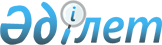 Об утверждении Правил оказания специализированной медицинской помощи населению, ее видов и объема
					
			Утративший силу
			
			
		
					Приказ Министра здравоохранения Республики Казахстан от 24 ноября 2003 года N 863. Зарегистрирован в Министерстве юстиции Республики Казахстан 12 декабря 2003 года N 2609. Утратил силу приказом и.о. Министра здравоохранения Республики Казахстан от 26 ноября 2009 года № 796.      Сноска. Утратил силу приказом и.о. Министра здравоохранения РК от 26.11.2009 № 796 (порядок введения в действие см. п.6).      В целях реализации Закона Республики Казахстан "О системе здравоохранения", приказываю: 

      1. Утвердить прилагаемые: 

      1) Правила оказания специализированной медицинской помощи населению (далее - Правила); 

      2) Виды и объем специализированной медицинской помощи, оказываемые в форме амбулаторно-поликлинической или стационарной медицинской помощи. 

      2. Руководителям управлений (департаментов) здравоохранения областей и городов Астаны и Алматы, республиканских организаций здравоохранения, оказывающих специализированную медицинскую помощь, принять к руководству настоящий приказ. 

      3. Контроль за исполнением настоящего приказа возложить на вице-министра здравоохранения Республики Казахстан Диканбаеву С.А. 

      4. Настоящий приказ вводится в действие со дня государственной регистрации в Министерстве юстиции Республики Казахстан.       Министр 

      Утверждены приказом      

Министра здравоохранения   

Республики Казахстан     

N 863 от 24 ноября 2003 года Правила 

оказания специализированной медицинской помощи населению 

1. Общие положения 

      1. Настоящие Правила оказания специализированной медицинской помощи населению разработаны в соответствии с Законом Республики Казахстан "О системе здравоохранения". K090193



      2. Специализированная медицинская помощь - медицинская помощь, предоставляемая гражданам медицинскими организациями при заболеваниях, требующих специальных методов диагностики, лечения и использования сложных медицинских технологий. 



      3. Специализированная медицинская помощь оказывается многопрофильными организациями здравоохранения в форме амбулаторно-поликлинической или стационарной помощи. 



      4. Специализированная медицинская помощь оказывается медицинскими организациями здравоохранения независимо от форм собственности, имеющими лицензию на соответствующую медицинскую и врачебную деятельность, выданную в соответствии с законодательством Республики Казахстан. 



      5. На любом уровне оказания специализированной медицинской помощи при затруднении в идентификации диагноза, а также при иных других показаниях, в том числе нетранспортабельность больного, организуется консилиум с привлечением необходимых специалистов, включая при необходимости консультанта республиканского уровня. 



      6. Сверх гарантированного объема бесплатной медицинской помощи специализированная медицинская помощь может оказываться на платной основе, в соответствии с законодательством Республики Казахстан. 



      7. Специализированную медицинскую помощь должны оказывать врачи, имеющие профильную специализацию и необходимую квалификацию, в соответствии с законодательством Республики Казахстан. 



      8. Объем специализированной медицинской помощи, включая лабораторно-диагностические методы исследования, определяется периодическими протоколами диагностики и лечения (далее - Протоколы), утвержденными уполномоченным органом в области здравоохранения в Республике Казахстан. 

      2. Специализированная медицинская помощь 

на амбулаторно-поликлиническом уровне 

      9. Специализированная медицинская помощь населению на амбулаторно-поликлиническом уровне оказывается лечебными амбулаторно-поликлиническими организациями при заболеваниях, требующих специальных методов диагностики, лечения и использования сложных медицинских технологий. 



      10. Специализированная медицинская помощь населению на амбулаторно-поликлиническом уровне может оказываться по принципу стационарозамещающих технологий.



      11. При необходимости направления больного на стационарное лечение, врач амбулаторно-поликлинической организации выдает направление для госпитализации с указанием полного диагноза, результатов лабораторного обследования и лечения больного, если таковое проводилось. 



      12. В случае необходимости госпитализации больного по экстренным показаниям, пациента доставляют в стационар службой скорой медицинской помощи или санитарным автотранспортом амбулаторно-поликлинической организации в сопровождении медицинского работника. 



      13. При необходимости высокоспециализированной медицинской помощи больной направляется специалистами амбулаторно-поликлинической организации в соответствующую республиканскую организацию здравоохранения в установленном порядке. 

3. Специализированная медицинская помощь 

на стационарном уровне 

      14. Специализированная медицинская помощь населению на стационарном уровне оказывается лечебно-профилактическими организациями при заболеваниях, требующих специальных методов диагностики, лечения и использования сложных медицинских технологий. 



      15. При необходимости оказания больному специализированной медицинской помощи он направляется в соответствующую профильную (специализированную) организацию здравоохранения в установленном порядке. 



      16. Специализированная медицинская помощь населению на стационарном уровне может оказываться по принципу стационарозамещающих технологий. 



      17. Специализированная медицинская помощь населению на стационарном уровне, оказываемая по направлению специалистов первичной медико-санитарной помощи входит в гарантированный объем бесплатной медицинской помощи. 



      18. Госпитализация больных проводится в соответствии с профилем отделения (коек). 



      19. Дети до трех лет, а также дети старшего возраста, нуждающиеся в соответствии с заключением врача в индивидуальном уходе, госпитализируются с матерью или другими лицами для осуществления такого ухода. 



      20. Лицо, осуществляющее уход за ребенком, находящимся на стационарном лечении, бесплатно обеспечивается спальным местом. <*> 

      Сноска. В пункт 20 внесены изменения Приказом и.о. Министра здравоохранения Республики Казахстан от 18 мая 2005 года N 240 . 



      21. При выписке из стационара пациенту на руки выдается выписной эпикриз, где указывается полный клинический диагноз, проведенный объем обследования, лечения в соответствии с Протоколом и рекомендации по дальнейшему наблюдению за больным. 

      Одновременно передается информация о пациенте в амбулаторно-поликлиническую организацию, по месту жительства больного. 



      22. При необходимости высокоспециализированной медицинской помощи больной направляется специалистами стационара в соответствующую республиканскую организацию здравоохранения в установленном порядке. 

      Утверждены приказом     

Министра здравоохранения  

Республики Казахстан    

от 24 ноября 2003 года N 863 Виды и объем специализированной медицинской помощи, 

оказываемые в форме амбулаторно-поликлинической или 

стационарной медицинской помощи 

      1. В организациях здравоохранения, оказывающих амбулаторно-поликлиническую и стационарную помощь, в зависимости от врачебных специальностей, виды специализированной медицинской помощи подразделяются на терапевтический, хирургический, педиатрический и акушерско-гинекологический профили. 



      2. Терапевтический профиль включает: терапию, аллергологию, гастроэнтерологию, гематологию, нефрологию, кардиологию, кардиоревматологию, пульмонологию, эндокринологию, психиатрию, психотерапию, медицинскую психологию, неврологию, терапевтическую стоматологию, сексопатологию, реабилитологию, профессиональную патологию, трудотерапию, наркологию, фтизиатрию, геронтологию-гериатрию, гирудотерапию, токсикологию, лечебную физкультуру, диетологию, рентгенологию, Су-джок-терапию, мануальную терапию, рефлексотерапию, гомеопатию, дермато-венерологию, дермато-косметологию, инфекционные заболевания, иммунологию, лепрологию. 



      3. Хирургический профиль включает: хирургию, нейрохирургию, эндоскопию, онкологию, травматологию и ортопедию, комбустиологию, урологию, андрологию, оториноларингологию, офтальмологию, проктологию, маммологию, хирургическую стоматологию, ортодонтическую стоматологию, ортопедическую стоматологию, челюстно-лицевую хирургию, трансплантологию, экстракорпоральную детоксикацию, гипербарическую оксигенацию, токсикологию, анестезиологию-реаниматологию. 



      4. Педиатрический профиль включает: педиатрию, фтизиопедиатрию, детскую анестезиологию и реаниматологию, детскую хирургию, детскую нейрохирургию, детскую эндоскопию, детскую травматологию и ортопедию, детскую комбустиологию, детскую трансплантологию, детскую экстракорпоральную детоксикацию, детскую аллергологию, медицинскую генетику, детскую кардиоревматологию, инфекционные заболевания у детей, детскую иммунологию, детскую онкологию, детскую онкогематологию, детскую неврологию, детскую нефрологию, детскую эндокринологию, детскую психиатрию, детскую психотерапию, детскую токсикологию, детскую гипербарическую оксигенацию, детскую пульмонологию, детскую гастроэнтерологию, детскую оториноларингологию, детскую офтальмологию, детскую стоматологию, включая ортопедию и ортодонтию, детскую челюстно-лицевую хирургию, детскую урологию, детскую и подростковую гинекологию, детскую дермато-венерологию, подростковую наркологию, подростковую терапию, детскую реабилитологию, неонатологию. 



      5. Акушерско-гинекологический профиль включает: гинекологию, акушерство, неонатологию, медицинскую генетику. 



      6. Объем и вид специализированной медицинской помощи населению зависит от вида и профиля медицинской организации и определяется Протоколами. 
					© 2012. РГП на ПХВ «Институт законодательства и правовой информации Республики Казахстан» Министерства юстиции Республики Казахстан
				